Instituto de Educação Infantil e JuvenilPrimavera, 2020. Londrina, ___ de novembro.Nome: ____________________________________ Turma: ____________Área do conhecimento: Educação Física | Professor: LeandroEducação Física – OLÁ PESSOAL! HOJE VAMOS MELHORAR NOSSO FOCO E CONCENTRAÇÃO COM NOSSA CONHECIDA PRI LEITE. CASO O VÍDEO NÃO FUNCIONE FAÇA AS POSES DAS FIGURAS A BAIXO DO VÍDEO. TENHAM UMA ÓTIMA AULA. https://youtu.be/kozEd1SnwmI Exercite foco, concentração e relaxamento | 15 Min - Pri Leite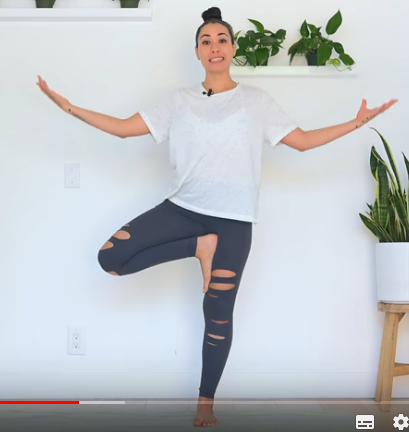 AGORA QUE VOCÊS JÁ CONHECEM OS NOMES DAS POSES, VOCÊS PODEM CRIAR UMA BRINCADEIRA PARA FAZER EM FAMÍLIA! VAMOS VER QUEM TEM A MELHOR MEMÓRIA E POSTURA! 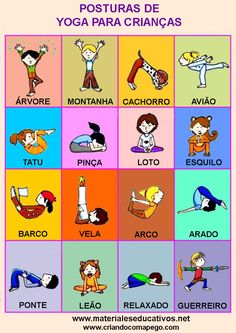 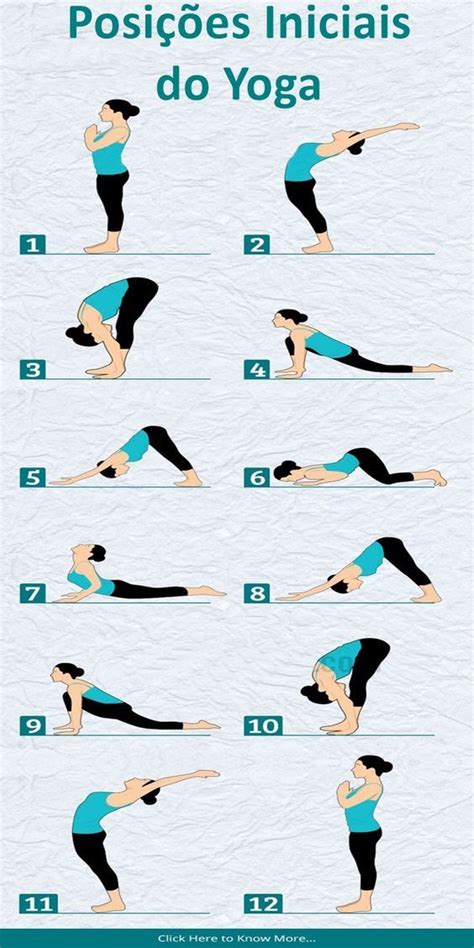 